Некоторые вопросы применения судами правил о залоге вещей в рамках обзора Постановления Пленума ВС РФ N 23 от 27 июня 2023г.25 августа 2023 г.13.00-14.30 (время московское)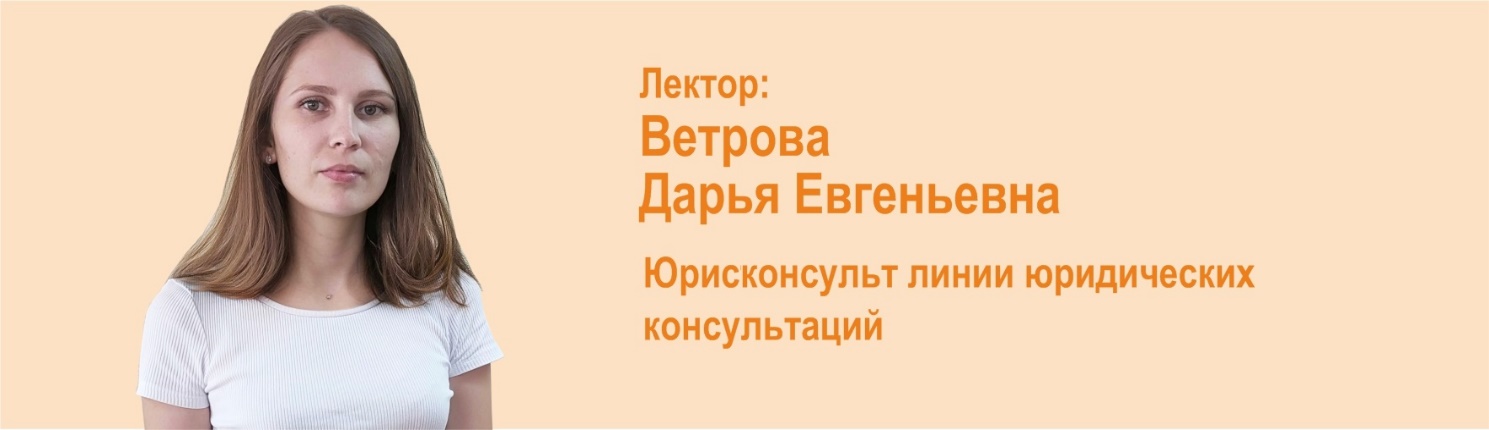 В целях обеспечения правильного и единообразного рассмотрения судами дел, связанных с применением отдельных положений законодательства о залоге вещей, Пленум Верховного Суда Российской Федерации 27.06.2023г. дал новые разъяснения.На предстоящем Вебинаре мы проведем краткий обзор нового Постановления Пленума ВС РФ и поговорим о важных изменениях, предусмотренных данным постановлением.Программа вебинара:— общие положения и предмет залога;— Обеспечиваемое обязательство;— Пользование и распоряжение предметом залога. Старшинство залогов;— Основания обращения взыскания;— Соглашение о внесудебном порядке обращения взыскания;— Обращение взыскания в судебном порядке;— Реализация предмета залога при обращении взыскания во внесудебном порядке;—  Реализация предмета залога при обращении взыскания в судебном порядке. Оставление предмета залога за собой.